7	to consider possible changes, in response to Resolution 86 (Rev. Marrakesh, 2002) of the Plenipotentiary Conference, on advance publication, coordination, notification and recording procedures for frequency assignments pertaining to satellite networks, in accordance with Resolution 86 (Rev.WRC-07), in order to facilitate the rational, efficient and economical use of radio frequencies and any associated orbits, including the geostationary-satellite orbit;7(D2) 	Topic D2 - New RR Appendix 4 parameters for Recommendation ITU-R S.1503 updatesIntroduction The APT has considered WRC-23 agenda item 7, Topic D2, and developed an APT Common Proposal to support the single method in the CPM Report to address this topic.Proposal APPENDIX 4 (REV.WRC-19)Consolidated list and tables of characteristics for use in the
application of the procedures of Chapter IIIANNEX 2Characteristics of satellite networks, earth stations
or radio astronomy stations2     (Rev.WRC-12)Footnotes to Tables A, B, C and DMOD	ACP/62A22A5/1#2013TABLE AGENERAL CHARACTERISTICS OF THE SATELLITE NETWORK OR SYSTEM,
EARTH STATION OR RADIO ASTRONOMY STATION     (Rev.WRC-)_______________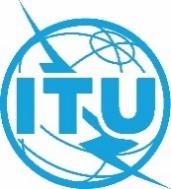 World Radiocommunication Conference (WRC-23)
Dubai, 20 November - 15 December 2023World Radiocommunication Conference (WRC-23)
Dubai, 20 November - 15 December 2023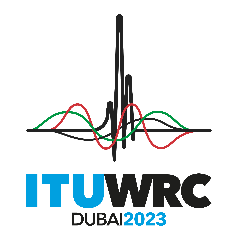 PLENARY MEETINGPLENARY MEETINGAddendum 5 to
Document 62(Add.22)-EAddendum 5 to
Document 62(Add.22)-E3 October 20233 October 2023Original: EnglishOriginal: EnglishAsia-Pacific Telecommunity Common ProposalsAsia-Pacific Telecommunity Common ProposalsAsia-Pacific Telecommunity Common ProposalsAsia-Pacific Telecommunity Common ProposalsPROPOSALS FOR THE WORK OF THE CONFERENCEPROPOSALS FOR THE WORK OF THE CONFERENCEPROPOSALS FOR THE WORK OF THE CONFERENCEPROPOSALS FOR THE WORK OF THE CONFERENCEAgenda item 7(D2)Agenda item 7(D2)Agenda item 7(D2)Agenda item 7(D2)Items in AppendixA _ GENERAL CHARACTERISTICS OF THE SATELLITE NETWORK OR SYSTEM, EARTH STATION OR RADIO ASTRONOMY STATIONAdvance publication of a geostationary-
satellite networkAdvance publication of a non-geostationary-satellite network or system subject to coordination under Section II 
of Article 9Advance publication of a non-geostationary-satellite network or system not subject to coordination under Section II 
of Article 9Notification or coordination of a geostationary-satellite network (including space operation functions under Article 2A of Appendices 30 or 30A) Notification or coordination of a non-geostationary-satellite network or systemNotification or coordination of an earth station (including notification under 
Appendices 30A or 30B) Notice for a satellite network in the broadcasting-satellite service under 
Appendix 30 (Articles 4 and 5)Notice for a satellite network 
(feeder-link) under Appendix 30A 
(Articles 4 and 5)Notice for a satellite network in the fixed-
satellite service under Appendix 30B 
(Articles 6 and 8)Items in AppendixRadio astronomy…………………………………A.14FOR STATIONS OPERATING IN A FREQUENCY BAND SUBJECT TO Nos. 22.5C, 22.5D, 22.5F OR 22.5L: SPECTRUM MASKSA.14…………………………………A.14.b.6the mask pattern defined in terms of the power in the reference bandwidth as a function of latitude and the off-axis angle between the non-geostationary earth station boresight line and the line from the non-geostationary earth station to a point on the GSO arcXA.14.b.6A.14.b.7the reference bandwidth used for the mask pattern of A.14.b.6XA.14.b.7A.14.cFor each pfd mask used by the non-geostationary space station:Note – The space station pfd mask is defined by the maximum power flux-density generated by any space station in the interfering non-geostationary-satellite system as seen from any point on the surface of the EarthA.14.c…………………………………A.14.c.4the type of mask, among one of the following types: (Earth-based exclusion zone angle, difference in longitude, latitude) or (satellite azimuth, satellite elevation, latitude)XA.14.c.4A.14.c.5the mask pattern of the power flux-density defined in three dimensionsXA.14.c.5A.14.c.6the reference bandwidth used for the mask pattern of A.14.c.5XA.14.c.6A.14.dFor each set of non-geostationary-satellite system operating parametersto be provided, if A.4.b.6bis indicates the use of an extended set of operating parametersNote – There could be different sets of parameters at different frequency bands, but only one set of operating parameters for any frequency band used by the non-geostationary-satellite systemA.14.d……………………………………………………………………